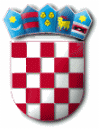 Na temelju članka 19. Odluke o najmu stanova (“Službene novine Primorsko-goranske županije” broj 7/19) općinski načelnik objavljuje J A V N I   P O Z I Vza prikupljanje zahtjeva za davanje stana u najamPravo na dodjelu stana u najam imaju državljani Republike Hrvatske koji u trenutku podnošenja zahtjeva imaju prebivalište na području Općine Punat neprekidno najmanje 5 godina do dana objave Javnog poziva, a nemaju riješeno stambeno pitanje.Osobama koje nemaju riješeno stambeno pitanje smatraju se osobe:koje na području Republike Hrvatske nemaju u vlasništvu ili suvlasništvu stan ili kuću, kao ni članovi njihove obitelji, koje nemaju u najmu stan u vlasništvu Općine Punat ili Republike Hrvatske, odnosno koje u posljednih 10 godina nisu nekretninu prodali, darovali ili na bilo koji način otuđili i time sebe doveli u nepovoljan stambeni status,koje ne koriste stan u vlasništvu općine Punat bez valjane pravne osnove,nisu otkupili stan po odredbama Zakona o prodaji stanova na kojima postoji stanarsko pravo i isti otuđili po bilo kojoj pravnoj osnovi,lošeg socioekonomskog statusa, odnosno osoba koja je temeljem Zakona o socijalnoj skrbi korisnik zajamčene minimalne naknade, odnosno temeljem Odluke o socijalnoj skrbi Općine Punat ispunjava uvjet prihoda, odnosno osoba koja je žrtva obiteljskog nasilja, s ili bez djece, za koje je pravomoćnim odlukama nadležnih tijela utvrđeno da su žrtve obiteljskog nasilja.Navedeni uvjeti moraju biti kumulativno ispunjeni za podnositelja zahtjeva i sve članove obitelji navedene u zahtjevu.Dužina prebivanja na području Općine PunatStambeni uvjetiBroj članova obitelji Broj maloljetne djece i djece na redovitom školovanjuSudjelovanje u Domovinskom ratuSocijalno stanjeInvaliditet i zdravstveno stanjeImovinsko stanjeKriteriji se vrednuju i izražavaju u bodovima utvrđenim Odlukom o najmu stanova (“Službene novine Primorsko-goranske županije” broj 7/19).Dokumentacija kojom se dokazuje ispunjenje uvjeta za sudjelovanje:Preslika Domovnice ili osobne iskaznice za podnositelja zahtjeva i članove njegove obitelji, Uvjerenje o prebivalištu MUP-a, Policijske postaje Krk za podnositelja zahtjeva i sve članove obitelji – ne starije od 60 dana računajući do dana objave Javnog pozivaVlastoručno potpisana izjava podnositelja zahtjeva dana pod punom materijalnom i kaznenom odgovornošću i ovjerena kod javnog bilježnika da on i članovi njegove obitelji nemaju u vlasništvu ili suvlasništvu kuću ili stan na području Republike Hrvatske, nemaju u najmu stan u vlasništvu Općine Punat ili Republike Hrvatske, odnosno da u posljednih 10 godina nisu nekretninu prodali, darovali ili na bilo koji način otuđili i time sebe doveli u nepovoljan stambeni status. Da ne koriste stan u vlasništvu općine Punat bez valjane pravne osnove i da nisu otkupili stan po odredbama Zakona o prodaji stanova na kojima postoji stanarsko pravo i isti otuđili po bilo kojoj pravnoj osnovi (Izjava u prilogu)Potvrda Zemljišno-knjižnog odjela Općinskog suda u Crikvenici, Stalne službe u Krku izdana temeljem pregleda abecednog imenika o posjedovanju/neposjedovanju nekretnina na području Općine Punat za podnositelja zahtjeva i sve članove obitelji – ne starije od 60 dana do dana objave Javnog pozivaUvjerenje Državne geodetske uprave, Područnog ureda za katastar Rijeka, Ispostava Krk o posjedovanju/neposjedovanju nekretnine na području Općine Punat za podnositelja zahtjeva i sve članove obitelji – ne starije od 60 dana do dana objave Javnog pozivaPotvrda Centra za socijalnu skrb o stečenom pravu na zajamčenu minimalnu naknadu i zadnja potvrda o primitku sredstava Centra za socijalnu skrb ili uvjerenje Porezne uprave o ostvarenom dohotku u prethodnoj godini za sve članove obitelji ili odluka nadležnog tijela da je podnositelj zahtjeva žrtva obiteljskog nasilja, s ili bez djeceOstala dokumentacija:Vjenčani list ili rodni list za podnositelja zahtjeva i članove obiteljiIzjava podnositelja zahtjeva o postojanju izvanbračne zajednica, potpisana od strane podnositelja zahtjeva, izvanbračnog partnera i 2 svjedoka, s potpisima ovjerenim kod javnog bilježnikaObrazac IP za 2018. godinu koji izdaje i ovjerava poslodavac – za zaposlene članove obiteljiUvjerenje ili evidencijski list za nezaposlene od Hrvatskog zavoda za zapošljavanje – za nezaposlene članove obiteljiUgovor o najmu stana ili kod javnog bilježnika ovjerena izjava podnositelja zahtjeva i dvaju svjedoka – susjeda o stambenom status na adresi stanovanja – za podstanareZemljišnoknjižni izvadak kojim se dokazuje vlasništvo kuće ili stana roditelja i izjava 2 svjedoka o istinitosti navoda ovjerena kod javnog bilježnika – za podnositelja zahtjeva i članove obitelji koji stanuju kod roditelja, a stan ne odgovara potrebama obiteljskog domaćinstvaPotvrda škole/visokog učilišta za djecu na redovitom školovanjuPotvrda o nestanku drugog roditelja, rješenje Centra za socijalnu skrb o lišenju roditeljske skrbi drugog roditelja, smrtni list umrlog roditelja, potvrda Centra za socijalnu skrb o socijalnom statusu, presuda nadležnog suda o razvodu braka Uvjerenje Ministarstva obrane RH o status hrvatskog branitelja iz Domovinskog rata i vremenu sudjelovanja u Domovinskom ratuVažeće rješenje o status HRVI za podnositelja zahtjeva odnosno dokaz da je podnositelj zahtjeva član uže obitelji poginulog, umrlog, zatočenog ili nestalog hrvatskog braniteljaUvjerenje Centra za socijalnu skrb (ili druga odgovarajuća dokumentacija) da se podnositelj zahtjeva kao roditelj/posvojitelj samostalno brine o članu obitelji Rješenje Centra za socijalnu skrb da je podnositelj zahtjeva roditelj/posvojitelj djetata kojemu je priznat status njegovateljaUvjerenje Centra za socijalnu skrb da je djetetu priznato pravo na osobnu invalidninuRješenje Hrvatskog zavoda za mirovinsko osiguranje o postotku oštećenja organizma/tjelesnog oštećenja za podnositelja zahtjeva i članove obiteljiPo potrebi - ostaloPo potrebi izvršiti će se uvid na terenu u svrhu provjere stambenih uvjeta podnositelja zahtjeva. Zahtjev za dodjelu stana u najam podnosi se ISKLJUČIVO na obrascu dostupnom u prostorijama Općine Punat te na službenoj internet stranici (www.punat.hr.). Sastavni dio obrasca je i Izjava koju je potrebno ovjeriti kod javnog bilježnika te privola za prikupljanje osobnih podataka.Zahtjevi se dostavljaju u zatvorenoj omotnici s naznakom:«Javni poziv za davanje stana u najam – NE OTVARATI»na adresu:OPĆINA PUNAT Novi put 2 51521 PunatZahtjevi se predaju neposredno na urudžbeni zapisnik ili putem pošte preporučenom pošiljkom, a krajnji rok za dostavu ponuda je 30 (trideseti) dan od dana objave Javnog poziva do 15,00 sati neovisno o načinu dostave. Javni poziv objavit će se u dana 7. svibnja 2019. godine. Zahtjevi koji pristignu nakon 15,00 sati 6. lipnja 2019. godine bez obzira na način dostave smatraju se zakašnjelima i isti će se odbaciti kao nepravodobni.Za zahtjev koji je nepotpuni, podnositelju zahtjeva odredit će se dopunski rok od 8 dana za dopunu zahtjeva potrebnom dokumentacijom.Ako podnositelj zahtjeva nakon isteka roka ne upotpuni zahtjev, izvršit će se bodovanje bez bodovanja uvjeta za koji je trebalo dopuniti zahtjev, a ukoliko se radi o uvjetu za sudjelovanje u postupku iz članka 2. Odluke o najmu stanova, zahtjev se neće razmatrati.Nakon isteka roka za podnošenje zahtjeva Povjerenstvo za dodjelu stanova u najam razmotrit će i bodovat zahtjeve te utvrditi prijedlog Liste reda prvenstva koji se upućuje općinskom načelniku.Lista reda prvenstva objavljuje se na oglasnoj ploči i internetskoj stranici Općine Punat www.punat.hr.Lista reda prvenstva utvrđuje se na razdoblje od 4 godine.Radi potpune informiranosti zainteresiranih osoba potrebno je posebno naglasiti da u trenutku raspisivanja Javnog poziva Općina Punat ima jedan slobodan stan za davanje u najam za jednočlanu ili dvočlanu obitelj. Stanovi prema Listi reda prvenstva davati će se u najam kad se ukažu slobodne stambene jedinice kroz vrijeme za koje će vrijediti Lista reda prvenstva.	OPĆINSKI NAČELNIK	        Marinko Žic, v.r.R E P U B L I K A   H R V A T S K APRIMORSKO – GORANSKA ŽUPANIJAOPĆINA PUNATOPĆINSKI NAČELNIKKLASA: 371-02/19-01/1URBROJ: 2142-02-03/5-19-1Punat, 6. svibnja 2019. godine